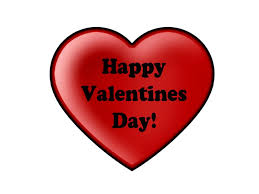 Spelling WordsWords with /ûr/ soundtermpursepersonshirtdirtjerkedclerkskirtfirmchurchthirtyperfectburnedbirthcurlVocabularycouncildutytidbitnonsensemischiefsatisfiedClass/School AnnouncementsWe will have our classroom Valentine’s Day party on Friday, February 14. If you have yet to send in $5, please do so in order for the room mothers to purchase snacks and activities for the students’ party. Thank you! The Senior Class is offering a Babysitting Night on Friday, February 14. Please refer to the flyer that went home last week. As a friendly reminder, Portland’s policy on absent work is that students have the number of days they were absent plus one day to turn in their work. This is in addition to staying on top of the current classwork and homework assigned.  Upcoming calendar dates:Friday, February 14 – Valentine’s PartyMonday, February 17 – No SchoolTuesday, February 18 –No School for studentsTuesday, February 25 – Parent Information NightFriday, February 28 – Hearty Party father daughter danceThursday, March 15 – Main Event mother son outing* Email - Jill.Brown@PortlandChristian.org * Email – Felicia.Brown@PortlandChristian.org* Website - http://PortlandBrown.weebly.com* Also visit http://PortlandChristian.org/elementary   Memory VerseLesson 21, “Healing a Blind Man”Isaiah 60:1, “Arise, shine, for your light has come, and the glory of the Lord rises upon you.” Isaiah 60:1Class/School AnnouncementsWe will have our classroom Valentine’s Day party on Friday, February 14. If you have yet to send in $5, please do so in order for the room mothers to purchase snacks and activities for the students’ party. Thank you! The Senior Class is offering a Babysitting Night on Friday, February 14. Please refer to the flyer that went home last week. As a friendly reminder, Portland’s policy on absent work is that students have the number of days they were absent plus one day to turn in their work. This is in addition to staying on top of the current classwork and homework assigned.  Upcoming calendar dates:Friday, February 14 – Valentine’s PartyMonday, February 17 – No SchoolTuesday, February 18 –No School for studentsTuesday, February 25 – Parent Information NightFriday, February 28 – Hearty Party father daughter danceThursday, March 15 – Main Event mother son outing* Email - Jill.Brown@PortlandChristian.org * Email – Felicia.Brown@PortlandChristian.org* Website - http://PortlandBrown.weebly.com* Also visit http://PortlandChristian.org/elementary  